The Beaver City Council met in a regular session at 5:05 p.m. in the Beaver City Center located at 30 West 300 North on Tuesday, March 28, 2023. The following members of the Council were present: Mayor Matt Robinson, Council Members Tyler Schena, Alison Webb, Hal Murdock, and Lance Cox. Owen Spencer, appeared electronically.   Also, present were City Manager Jason Brown, City Attorney Justin Wayment, and City Recorder Anona Yardley and trainee, Patty Simard. Public present were Jackie and Mark Whittlesey and Mary Wignall from the Beaver County Journal. The opening prayer, pledge and thought were offered by Council Member Webb. 	CITY COUNCIL MINUTES APPROVEDMinutes of the previous regular council meeting were presented. Council Member Schena motioned and Council Member Cox seconded to approve the minutes from the March 14, 2023 as presented.  All voted in favor. None opposed. BILLS APPROVALBills were presented and reviewed by the City Council. Council Member Cox motioned and Council Member Webb seconded to approve the proposed bills for March 27, 2023 as presented.  All voted in favor. None opposed. CONFLICT OF INTEREST STATEMENT No conflicts of interest were voiced at this time. CLOSED SESSION: Council Member Murdock motioned, and Council Member Schena seconded to move into closed session to discuss pending or reasonably imminent litigation. Council Members Schena, Cox, Webb, Spencer and Murdock voted yea by roll call vote. Motion passed with a majority vote. The Council moved into closed session at 5:13 p.m. and moved out at 5:20 p.m. Council Member Schena motioned and Council Member Cox seconded to move into closed session to discuss purchase, exchange, or lease of real property when public discussion of the transaction would disclose the appraisal or estimated value of the property under consideration or prevent the public body from completing the transaction. Council Members Murdock, Spencer, Webb, Cox, and Schena voted yea by roll call vote. Motion passed with a unanimous vote. The council moved into closed session at 5:23p.m. and moved out at 5:30 p.m.SEWER MASTER PLAN PROPOSAL APPROVALCarson DeMille with Jones and DeMille Engineering presented a proposal for the Sewer Master Plan Project. This proposed scope of work will take in the demographics and consideration of the city’s reasonable growth rate and use those projections for future infrastructure needs. They will look at the current system, noting deficiencies and issues and come up with a workable plan.  They will assign improvement alternatives and list those from high to low priorities also prioritizing in different ranges of 0-5 years, 5-10 years, and future years. They will include cost estimates for each of these ranges, along with net present value calculations, to help the Council make informed decisions. The cost of this study is $59,400 lump sum fee. The estimated timing for the completion of this study is in 3-4 months. This will allow time to apply for a possible CIB grant in the fall. Motion to approve the Sewer Master Plan Proposal Study as presented by Carson DeMille was made by Council Member Webb and Council Member Murdock seconded. All voted in favor. None opposed. UNCLAIMED PLOT SITES RESOLUTION APPROVALAnona presented a synopsis of the resolution from September 2021. She noted that this information will be appearing in the Beaver County Journal for the next 3 weeks. It is a listing of around 30 plots that were purchased over sixty years ago. The owners of these plots are being sought, so that City can either identify owners and get use information for the plots. Anona noted that when these plots are identified, we will need to get information in writing, from the family member, the name of who will be using the plot and then a new date will be in the system. If no information, the city will resume ownership of these plots. A motion to approve Resolution 3-28-2023 with attached exhibit A was made by Council Member Cox and Council Member Schena seconded. Council Members Murdock, Spencer, Webb, Cox, and Schena voted yea by roll call vote. Motion passed with a unanimous vote.GOLF COURSE CART STALLS DISCUSSION Jason and Council discussed the damages that occurred and proposed options for the golf cart stalls. Jason recommended that we amend the general fund budget to utilize additional funds and get new metal building. He indicated that the existing concrete pad will be utilized along with some of the retaining wall. Estimated cost of the metal building is $150,000 to 180,000. Insurance will cover $90,000.  All agreed to move forward with plans to demolish existing structure and replace it.     
DOWDLE PUZZLE DISCUSSION
Picture of the proposed puzzle was displayed. Alison indicated that on the back side of puzzle, there will be a story of significant events, people and information that describes the buildings and history of our community. Alison is looking for names of influential people in our community.    April 3rd at 10 Governor Cox will be at Beaver High School. Council Member Cox motioned, and Council Member Schena seconded to adjourn the meeting. All voted in favor. None opposed. The Council Meeting was adjourned at 6:40 p.m. The next scheduled regular Council meeting will be held April 11, 2023 at 5:00 p.m. 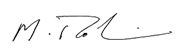 APPROVED:________________________  ATTEST:____________________________        				MATTHEW ROBINSON                    	PATTY J. SIMARD                        MAYOR                                                         CITY RECORDER             